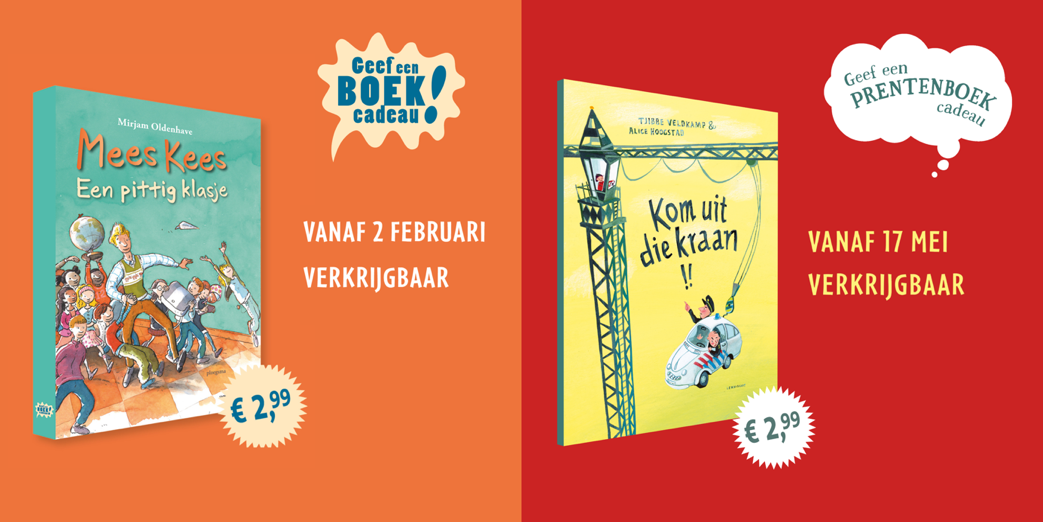 Beste schoolleider, leerkracht of leescoördinator, De titels van Geef een (prenten)boek cadeau 2024 zijn bekend! Het zijn Mees Kees – Een pittig klasje, van Mirjam Oldenhave. En Kom uit die kraan!! van Tjibbe Veldkamp & Alice Hoogstad. Deze boeken zijn respectievelijk vanaf 2 februari en 17 mei bij ons verkrijgbaar voor maar €2,99. Bestel op tijd, want op = op. Ieder kind een boek! Goede kinderboeken voor een kleine prijs, zodat ieder kind in Nederland opgroeit met een eigen boekenplank vol prachtige boeken; dat is het doel van Geef een (prenten)boek cadeau. Geeft u mee aan uw leerlingen? Mees Kees – Een pittig klasje is een ideale titel voor kinderen in groep 5 en 6. Kom uit die kraan!! is heerlijk voor kinderen in groep 1, 2 en 3. Om samen te lezen, voor te lezen of om cadeau te geven. Bij de rapportuitreiking bijvoorbeeld, of als leesstimulering in de vakantie, of gewoon zomaar, omdat u leesplezier belangrijk vindt. Bestel vóór 15 novemberDe oplage van deze voordelige boeken is beperkt. Geef daarom uw bestelling van Mees Kees – een pittig klasje voor 15 november telefonisch of per mail aan ons door. Wij kunnen er dan rekening mee houden met de inkoop. Over Mees Kees – Een pittig klasjeEen ode aan de leerkracht! Wie wil er nu niet bij Meester Kees in de klas zitten? Zowel leerlingen als leerkrachten (en natuurlijk stagiairs) kunnen zich met dit grappige en hartverwarmende verhaal identificeren. Mees Kees heeft nog geen diploma, maar hij doet het nu al uit-ste-kend! Over Kom uit die kraan!! Kinderen mogen niet op de bouw komen, dat weet Bart best. Op een dag kruipt hij toch onder het hek door en bestuurt de wals, de cementwagen en de hijskraan. Waarom doet hij dat?
Een stoer en humoristisch prentenboek dat je keer op keer kunt lezen, en waar je steeds weer iets nieuws in ontdekt. Alle feiten op een rijtje Mees Kees- Een pittig klasje is vanaf 2 februari 2024 bij ons verkrijgbaar voor maar €2,99 per boek. Een doos met 32 exemplaren kost €95,68. Voor minder dan €100,- heeft iedere leerling uit de klas dus een eigen boek! Bestel Mees Kees voor 15 november Kom uit die kraan!! is vanaf 17 mei 2024 bij ons te koop voor €2,99 per boek, maar bestel ook deze titel tijdig op tijd. Een doos bevat 24 exemplaren en kost €71,76. U heeft tot 1 maart de tijd om uw bestelling aan ons door te geven.  Meer informatie? Mail uw vraag naar:Met vriendelijke groet, 